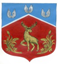 Администрация Громовского сельского поселения Приозерского муниципального района Ленинградской областиПОСТАНОВЛЕНИEВ соответствии с Федеральным законом от 27.07.2010 года № 210–ФЗ «Об организации предоставления государственных и муниципальных услуг», Федеральным законом от 06.10.2003 года № 131–ФЗ «Об общих принципах организации местного самоуправления в Российской Федерации», Правилами разработки и утверждения административных регламентов предоставления государственных услуг, утвержденными постановлением Правительства Российской Федерации от 20.07.2021 года № 1228, постановлением администрации МО Громовское сельское поселение муниципального образования Приозерский муниципальный район Ленинградской области от 15.06.2021 года № 170 «Об утверждении Порядка разработки и утверждения административных регламентов предоставления муниципальных услуг», Уставом Громовского сельского поселения Приозерского муниципального района Ленинградской области, администрация Громовского сельского поселения Приозерского муниципального района Ленинградской области ПОСТАНОВЛЯЕТ:1 Внести в постановление администрации от 25.10.2023 г. № 335, следующие изменения:1.1. Пункт 2.2. читать в следующей редакции:«2.2. Муниципальную услугу предоставляет: администрация Громовского сельского поселения Приозерского муниципального района Ленинградской области (далее – администрация).Оценка и обследование помещения в целях признания его жилым помещением, жилого помещения пригодным (непригодным) для проживания граждан, а также многоквартирного дома в целях признания его аварийным и подлежащим сносу или реконструкции осуществляются межведомственной комиссией по признанию помещения жилым помещением, жилого помещения пригодным (непригодным) для проживания граждан, а также многоквартирного дома аварийным и подлежащим сносу или реконструкции (далее – комиссия), являющейся постоянно действующим органом администрации, уполномоченным принимать решения по указанным вопросам.Порядок работы, состав, полномочия комиссии определяется в соответствии с Положением о комиссии, утвержденным администрацией.В предоставлении муниципальной услуги участвуют: ГБУ ЛО «МФЦ»; Управление Федеральной службы государственной регистрации, кадастра и картографии по Ленинградской области; Специализированные государственные и муниципальные организации технической инвентаризации.Заявление на получение муниципальной услуги с комплектом документов принимаются:1) при личной явке:-в филиалах, отделах, удаленных рабочих местах ГБУ ЛО «МФЦ»;2) без личной явки:- почтовым отправлением в администрацию;- в электронной форме через личный кабинет заявителя на ПГУ ЛО/ ЕПГУ;- в электронной форме через сайт администрации (при технической реализации).Заявитель может записаться на прием для подачи заявления о предоставлении муниципальной услуги следующими способами:1) посредством ПГУ ЛО/ЕПГУ – в ГБУ ЛО «МФЦ» (при технической реализации);2) по телефону – ГБУ ЛО «МФЦ»;Для записи заявитель выбирает любые свободные для приема дату и время в пределах установленного в ГБУ ЛО «МФЦ» графика приема заявителей.»1.2. В пункте 2.2.1. исключить:- после слов «Российской Федерации или посредством идентификации и аутентификации» слова «в администрации,»1.3. В абзаце 2 пункта 2.3. исключить:- после слов «1) при личной явке:» слова «в администрации;».1.4 В пункте 2.13. исключить:- исключить слова «- при личном обращении – 1 календарный день с даты поступления;».1.5. В пункте 2.14.4, исключить слово «администрации»1.6. В пункте 2.14.7. исключить слово «, администрации».1.7. В абзаце «Результат рассмотрения заявления прошу:» приложения №1, исключить графу «Выдать на руки в Администрации».2. Опубликовать настоящее постановление в сетевом издании СМИ – Ленинградское областное информационное агентство (ЛЕНОБЛИНФОРМ) и на официальном сайте администрации Громовского сельского поселения Приозерского муниципального района Ленинградской области http://www.admingromovo.ru/.3. Постановление вступает в силу с момента его официального опубликования.4. Контроль за исполнением настоящего постановления оставляю за собой.Глава администрации 						А.П. КутузовИсп. Васильев К.В. Тел.: 99-450Разослано: дело - 1, прокуратура - 1, СМИ – 1.от 23 января 2024 года№ 13О внесении изменений в постановление администрации от 25.10.2023 г. № 335 Об утверждении административного регламента по предоставлению муниципальной услуги «Признание помещения жилым помещением, жилого помещения непригодным для проживания, многоквартирного дома аварийным и подлежащим сносу или реконструкции».